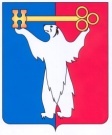 	АДМИНИСТРАЦИЯ ГОРОДА НОРИЛЬСКА КРАСНОЯРСКОГО КРАЯПОСТАНОВЛЕНИЕ16.01.2018	  г. Норильск   	                № 15О внесении изменений в постановление Администрации города Норильска                                  от 25.09.2017 № 394 «О внесении изменений в постановление и.о. Главы Администрации города Норильска от 27.12.2008 № 2175» В связи с внесением изменений в Закон Красноярского края от 24.04.2008 
№ 5-1565 «Об особенностях правового регулирования муниципальной службы в Красноярском крае»,ПОСТАНОВЛЯЮ:Внести в постановление Администрации города Норильска от 25.09.2017                 № 394 «О внесении изменений в постановление и.о. Главы Администрации города Норильска от 27.12.2008 № 2175» (далее – Постановление № 394) следующие изменения: В пункте 1.4 Постановления № 394:Слова «В приложениях 1, 2, 4, 8, 10, 11, 14 – 17, 19, 21, 37» заменить словами «В приложениях 1, 2, 4, 11, 14, 15, 17, 19, 37».Пункт 1.4 Постановления № 394 дополнить абзацами вторым и третьим следующего содержания:«В приложении 8 к Постановлению в графе «Требования к высшему профессиональному образованию по соответствующим специальностям, направлениям подготовки» для категории должности муниципальной службы «обеспечивающие специалисты» слова «без предъявления требований к профессиональному образованию при наличии среднего общего образования» заменить словами «без предъявления требований к направлению подготовки (специальности) профессионального образования.В приложениях 10, 16, 21 к Постановлению в графе «Требования к высшему профессиональному образованию по соответствующим специальностям, направлениям подготовки» для категории должности муниципальной службы «обеспечивающие специалисты» слова «без предъявления требований к уровню профессионального образования при наличии среднего общего образования» заменить словами «без предъявления требований к направлению подготовки (специальности) профессионального образования.».В приложении 28 к Постановлению в графе «Группа должности» для главной группы должностей после слова «Главная» дополнить словами «(кроме должности начальника ФинУ, квалификационные требования для замещения которой устанавливаются на основании части 5 статьи 52 Федерального закона от 06.10.2003   № 131-ФЗ «Об общих принципах организации местного самоуправления в Российской Федерации» уполномоченным Правительством РФ федеральным органом исполнительной власти)».2. Опубликовать настоящее постановление в газете «Заполярная правда» и разместить его на официальном сайте муниципального образования город Норильск.3. Настоящее постановление вступает в силу с даты его подписания 
и распространяет свое действие на правоотношения, возникшие с 25.09.2017.И.о. Главы города Норильска 			                                                 А.В. Малков